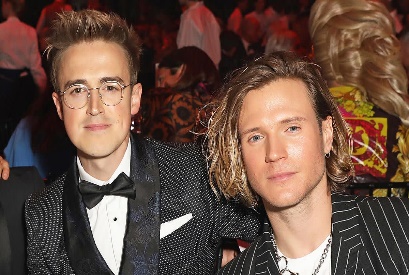 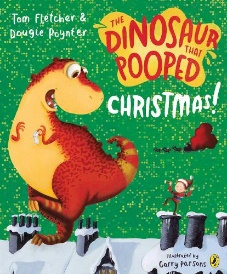 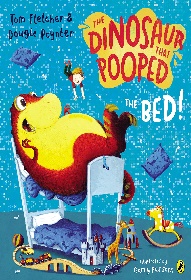 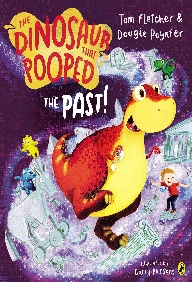 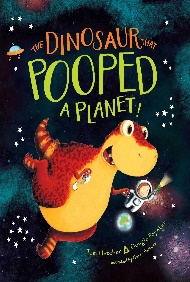 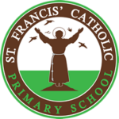 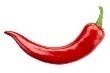 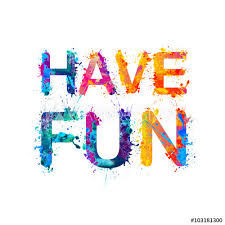 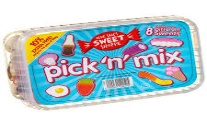 Communication and Language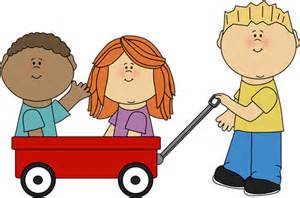 Test your speedy reflexes with sound and tricky word snap.  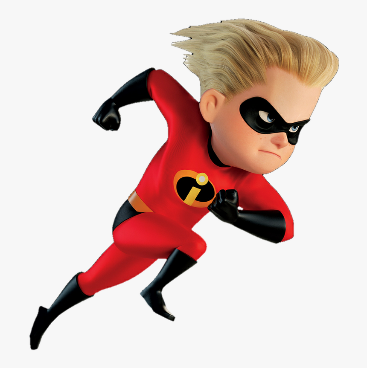 Pick your favourite dinosaur and describe it to family or record it for your friends in class. Rhyming card snap! Write out your own words with rhyming pairs and play a game of snap, how quick can you be? 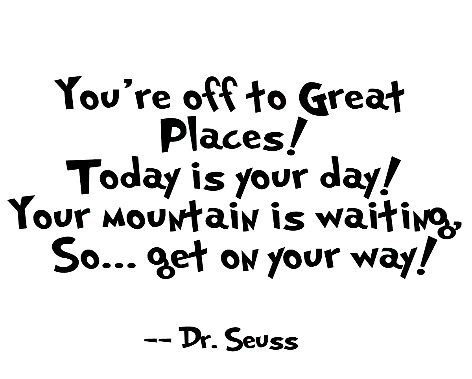 Choose your own! What can you think of together?Personal, Social and emotional Development.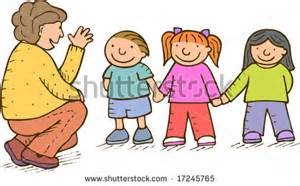 Reflection on Christmas time with family. Think of one thing we would like to improve upon this new year. How will we improve it? 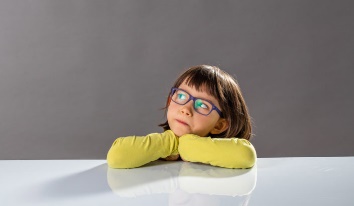 During these dark January mornings tell your loved ones what you love about them most. It might be an uncle you haven’t seen in a while or a Grandma who may live far away. Let them know you are thinking about them. 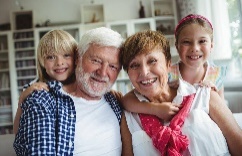 Choose your own! What can you think of together?Physical Development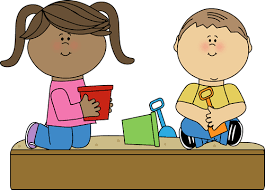 Dinosaur boogie. Can you move like a dinosaur? Record yourself and your dinosaur movements. 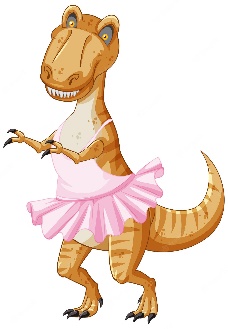 Create your own dinosaur target and practise your overarm and underarm throw.  Dino egg baking/ cooking. Help in the kitchen by chopping ingredients, mixing and cracking those eggs.  Show me your creations.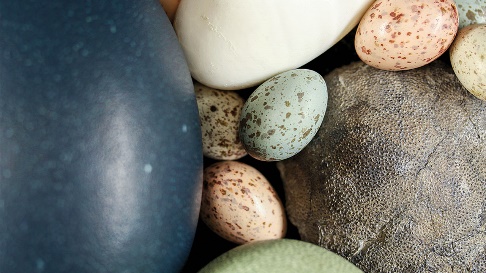 Choose your own! What can you think of together?Literacy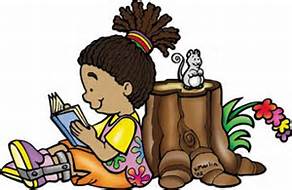 Pick a tricky word and put it into a sentence.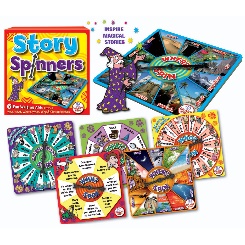 Dino descriptions. Pick your favourite dinosaur and describe it. 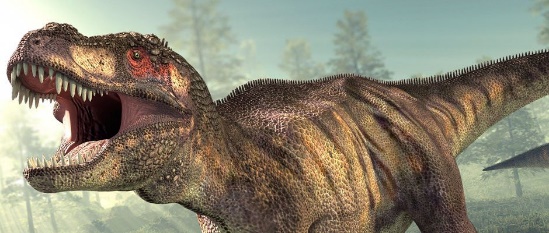 Pick your favourite story from Tom Fletcher / Dougie Poynter and retell the story. Choose your own! What can you think of together?Mathematics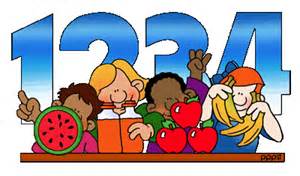 Create your own dinosaur number line. Work through your own number bonds list. 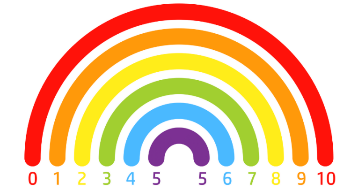  Using your dinosaur egg hide a number inside. You can work on number writing or counting. Either hide the number in the egg and tell someone or get the number out the egg and go hunting! 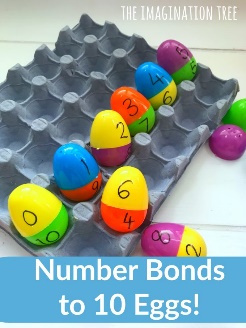 Choose your own! What can you think of together?Expressive arts and design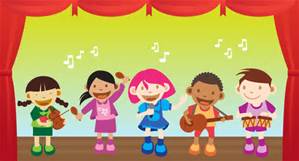 Create your own dinosaur egg.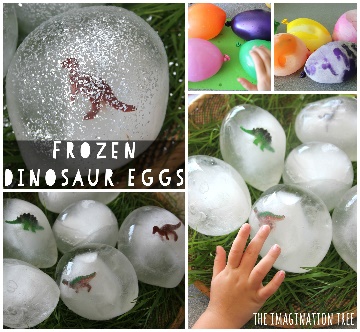 Draw your own dinosaur picture. Feel free to be creative with your materials.  Junk model your very own Dinosaur!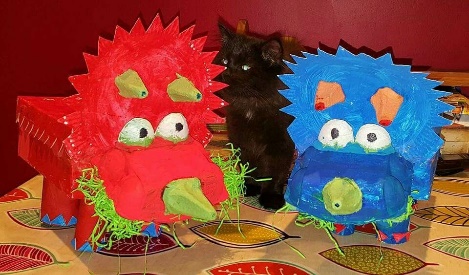 Choose your own! What can you think of together?Understanding of the world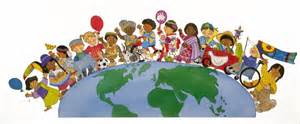  Go on a winter walk and collage the colours that you find – enjoy! 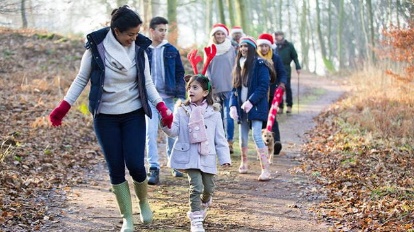 Create your own dinosaur fact file. 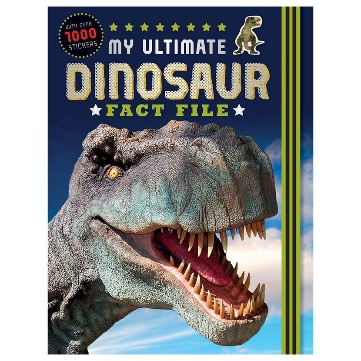 Group up herbivores, omnivores and carnivores. Choose your own! What can you think of together?